ПРОЄКТ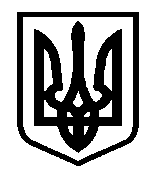 У К Р А Ї Н АДОНЕЦЬКА ОБЛАСТЬКРАМАТОРСЬКА РАЙОННА РАДАР І Ш Е Н Н Явід _____________ №______________Про затвердження Статуту комунального закладу «Торський заклад загальної середньої освіти Краматорськоїрайонної ради» в новій редакціїКеруючись пунктом 20 частини 1 статті 43, підпунктом 3 пункту 6-2 Розділу V «Прикінцеві та перехідні положення» Закону України від 21.05.1997 № 280/97-ВР «Про місцеве самоврядування в Україні», Законами України від 05.09.2017 № 2145-VIII «Про освіту», від 13.05.1999 № 651-XIV «Про загальну середню освіту», враховуючи рішення Краматорської районної ради від 26.01.2021 року № ________ «Про затвердження передавального акту балансових рахунків, матеріальних цінностей та активів Костянтинівської районної ради Краматорській  районній  раді», Краматорська районна рада,-ВИРІШИЛА:1. Змінити назву «Торський навчально-виховний комплекс Костянтинівської районної ради Донецької області» на комунальний заклад «Торський заклад загальної середньої освіти Краматорської районної ради».2. Затвердити Статут комунального закладу «Торський заклад загальної середньої освіти Краматорської районної ради» у новій редакції (додається).3. Доручити управлінню освіти Костянтинівської райдержадміністрації /______________/ здійснити необхідні заходи, передбачені діючим законодавством, щодо державної реєстрації змін до установчих документів юридичної особи.4. Контроль за виконанням даного рішення покласти на постійну комісію з питань соціального захисту населення, освіти, науки, охорони здоров’я, культури, духовності, фізкультури, спорту, молодіжної політики та туризму /Панченко/.Голова районної ради                                                                                              С.В.МоховикЗАТВЕРДЖЕНО:Рішенням Краматорської районної ради Донецької областівід _____________ №__________Голова районної ради_________________ С.В.МоховикС Т А Т У ТКОМУНАЛЬНОГО ЗАКЛАДУ ''ТОРСЬКИЙ ЗАКЛАД ЗАГАЛЬНОЇ СЕРЕДНЬОЇ ОСВІТИ  КРАМАТОРСЬКОЇ РАЙОННОЇ РАДИ'' (Нова редакція)Місцезнаходження:84170, Донецька обл.,с. Торське, вул. Ювілейна, 272021 рікІ. ЗАГАЛЬНІ ПОЛОЖЕННЯТорський заклад загальної середньої освіти Краматорської районної ради є комунальним закладом та правонаступником Торського навчально-виховного комплексу Костянтинівської районної ради Донецької області. Засновником закладу освіти є Краматорська районна рада (код ЄДРПОУ 44116268, 84122, Донецька обл., м. Слов’янськ , вул. Василівська,45)    (далі –  Засновник).Уповноваженим органом Засновника з питань освіти є управління освіти Краматорської районної державної адміністрації (далі - Уповноважений орган). Найменування закладу освіти:повне – Торський заклад загальної середньої освіти Краматорської районної ради; скорочене  –  Торський ЗЗСО. Місцезнаходження закладу освіти: 85170, Донецька обл., Краматорський район, с.Торське, вул. Ювілейна, 27Заклад освіти є юридичною особою, може мати самостійний баланс, печатку, штамп, ідентифікаційний код, рахунки в установах банків та органах Державної казначейської служби.Заклад загальної середньої освіти - це заклад освіти, основним видом діяльності якого є освітня діяльність у сфері дошкільної та загальної середньої освіти. Заклад освіти провадить освітню діяльність на дошкільному рівні, на певному рівні  загальної середньої освіти, за умови наявності відповідної ліцензії, виданої в установленому законодавством порядку. Заклад загальної середньої освіти діє на підставі статуту, який затверджується засновником або уповноваженим ним органом. Заклад загальної середньої освіти може створювати у своєму складі дошкільні групи, класи (групи) з вечірньою (заочною), дистанційною формою навчання, класи (групи) з поглибленим вивченням окремих предметів, спеціальні та інклюзивні класи для навчання дітей з особливими освітніми потребами.Заклад загальної середньої освіти забезпечує здобуття дошкільної, початкової, базової та профільної середньої освіти.Заклад загальної середньої освіти забезпечує реалізацію прав громадян на здобуття дошкільної освіти,  повної загальної середньої освіти на таких рівнях:- початкова освіта (протягом чотирьох років) - перший рівень повної загальної середньої освіти, що передбачає виконання учнем вимог до результатів навчання, визначених державним стандартом початкової освіти;- базова середня освіта (протягом п’яти років) - другий рівень повної загальної середньої освіти, що передбачає виконання учнем вимог до результатів навчання, визначених державним стандартом базової середньої освіти; - профільна середня освіта (протягом трьох років) - третій рівень повної загальної середньої освіти, що передбачає виконання учнем вимог до результатів навчання, визначених державним стандартом профільної середньої освіти.Повна загальна середня освіта може здобуватися за очною (денною), екстернатною, сімейною (домашньою) формами чи формою педагогічного патронажу, а також за очною (вечірньою), заочною формами (на рівнях базової та профільної середньої освіти). Профільна середня освіта професійного спрямування може здобуватися за дуальною формою здобуття освіти.Заклад загальної середньої освіти може створювати у своєму складі дошкільні групи, класи (групи) з вечірньою, заочною, дистанційною, мережевою формою навчання, класи (групи) з поглибленим вивченням окремих предметів, спеціальні та інклюзивні класи для навчання дітей з особливими освітніми потребами.Заклад загальної середньої освіти для здійснення статутної діяльності може на договірних засадах об’єднуватися з іншими юридичними особами, створюючи освітні, освітньо-наукові, наукові, освітньо-виробничі та інші об’єднання, кожен із учасників якого зберігає статус юридичної особи.Зміни до Статуту розробляються керівником закладу освіти та затверджуються рішенням Краматорської міської ради.Головними завданнями закладу освіти є:виховання громадянина України;формування особистості здобувача освіти, розвиток його здібностей і обдарувань, наукового світогляду;забезпечення виконання вимог Державних стандартів загальної середньої освіти, підготовка здобувачів освіти до подальшої освіти і трудової діяльності;виховання в здобувачів освіти поваги до Конституції України, державних символів України, прав і свобод людини і громадянина, почуття власної гідності, відповідальності перед законом за свої дії, свідомого ставлення до обов'язків людини  і громадянина;забезпечення реалізація права здобувачів освіти на вільне формування політичних і світоглядних переконань;виховання шанобливого ставлення до родини, поваги до народних традицій і звичаїв, державної мови, мов національних меншин та рідної мови, національних цінностей Українського народу та інших народів і націй;виховання свідомого ставлення до свого здоров'я та здоров'я інших громадян як найвищої соціальної цінності, формування гігієнічних навичок і засад здорового способу життя, збереження і зміцнення фізичного та психічного здоров'я здобувачів освіти;забезпечення соціального захисту здобувачів освіти, сприяння встановлення рівного доступу до повноцінної освіти різних категорій учнів, відповідно до їх індивідуальних нахилів, потреб, інтересів;реалізація права осіб з особливими освітніми потребами на здобуття дошкільної та загальної середньої освіти;створення передумов для соціальної адаптації, подальшої інтеграції в суспільство осіб з особливими освітніми потребами.Заклад загальної середньої освіти у своїй діяльності керується Конституцією України, Законами України «Про освіту», «Про дошкільну освіту»,  «Про повну загальну середню освіту», спеціальними законами, іншими актами законодавства у сфері освіти і науки та міжнародних договорів України, рішеннями Краматорської районної ради або уповноваженого нею органу управління освіти, цим Статутом.Заклад загальної середньої освіти самостійно приймає рішення і здійснює діяльність в межах своєї компетенції, передбаченої законодавством України, та власним статутом. Заклад загальної середньої освіти несе відповідальність перед особою, суспільством і державою за:безпечні умови освітньої діяльності;дотримання державних стандартів освіти;дотримання договірних зобов’язань з іншими суб’єктами освітньої, виробничої, наукової діяльності, у тому числі зобов’язань за міжнародними угодами;дотримання фінансової дисципліни.Навчання і виховання в закладі освіти здійснюється державною мовою. Запроваджено поглиблене вивчення предметів, які визначаються адміністрацією та радою школи на конкретний навчальний рік відповідно до запитів учнів, їх батьків, потреби суспільства в кадрах та можливостей школи. Автономія закладу освіти визначається його правом:брати участь в установленому порядку в моніторингу якості освіти;проходити в установленому порядку громадську акредитацію закладу;самостійно визначати форми, методи і засоби організації освітнього процесу;самостійно формувати освітню програму;на основі типової освітньої програми розробляти освітню програму закладу освіти, в тому числі в установленому порядку розробляти і впроваджувати експериментальні та індивідуальні освітні програми;планувати власну діяльність та формувати стратегію розвитку закладу освіти;спільно з закладами вищої освіти, науково-дослідними інститутами та центрами проводити науково-дослідну, експериментальну, пошукову роботу, що не суперечить законодавству України;використовувати різні форми морального стимулювання та матеріального заохочення до педагогічних працівників, здобувачів освіти, інших учасників освітнього процесу у порядку визначеному чинним законодавством;на правах оперативного управління розпоряджатися рухомим і нерухомим майном згідно з законодавством України та цим Статутом;отримувати кошти і матеріальні цінності від органів виконавчої влади, органів місцевого самоврядування, об’єднаних територіальних громад, юридичних і фізичних осіб;залишати у своєму розпорядженні і використовувати власні надходження у порядку, визначеному законодавством України;розвивати власну матеріально-технічну базу та соціальну базу (спортивно- оздоровчих, лікувально-профілактичних і культурних підрозділів);впроваджувати експериментальні програми;самостійно забезпечувати добір і розстановку кадрів;відповідного до власного Статуту утворювати, реорганізовувати  та ліквідовувати структурні підрозділи;встановлювати власну символіку та атрибути.Медичне обслуговування здобувачів освіти здійснюється медичними працівниками, які входять до штату закладу освіти або штату закладів охорони здоров’я у порядку, встановленому Кабінетом Міністрів України.Взаємовідносини закладу освіти з юридичними і фізичними особами визначаються угодами, що укладені між ними.ІІ Організація освітнього процесуЗаклад освіти проводить свою діяльність на певному рівні загальної середньої освіти, за умови наявності відповідної ліцензії, виданої в установленому порядку.Заклад освіти планує свою роботу самостійно, відповідно до перспективного та річного планів. Плани роботи затверджуються педагогічною радою закладу освіти.Освітній процес у закладі освіти здійснюється відповідно до освітньої  програми, розробленої та затвердженої відповідно до порядку визначеного Законом України «Про освіту».Освітня програма схвалюється педагогічною радою закладу освіти та затверджується керівником. Освітні програми, розроблені на основі типових освітніх програм, мають:відповідати структурі типової освітньої програми та визначеним нею вимогам до осіб, які можуть розпочати навчання за освітньою програмою закладу освіти;визначати (в обсязі не меншому ніж встановлено відповідною типовою освітньою програмою) загальний обсяг навчального навантаження на відповідному рівні (циклі) повної загальної середньої освіти (в годинах), його розподіл між освітніми галузями за роками навчання;містити навчальний план, що ґрунтується на одному з варіантів типових навчальних планів відповідної типової освітньої програми і може передбачати перерозподіл годин (у визначеному типовим навчальним планом обсязі) між обов’язковими для вивчення навчальними предметами (крім державної мови) певної освітньої галузі, які можуть вивчатися окремо та/або інтегровано з іншими навчальними предметами.Заклад освіти працює за освітньою програмою, підручниками, посібниками, що мають відповідний гриф Міністерства освіти і науки України (далі - МОН України), і забезпечує виконання освітніх завдань на кожному ступені навчання відповідно до вікових особливостей та природних здібностей дітей.Заклад освіти обирає форми, засоби і методи навчання та виховання відповідно до Закону України «Про повну загальну середню освіту» та цього Статуту з урахуванням специфіки, профілю та інших особливостей організації освітнього процесу.Заклад освіти здійснює освітній процес за денною формою навчання.Освітній процес у закладі освіти може здійснюватися за груповою, індивідуальною (екстернат, сімейна (домашня), педагогічний патронаж) формами навчання, за потребою організовується інклюзивне навчання.Класи у закладі освіти формуються за погодженням із засновником або уповноваженим ним органом з питань освіти згідно з нормативами їх наповнюваності, встановленими законодавством, з урахуванням  наявності приміщень, що відповідають санітарно-гігієнічним вимогам для здійснення освітнього процесу, та відповідно до кількості поданих заяв про зарахування до закладу освіти.Поділ класів на групи для вивчення окремих предметів у закладі освіти визначаються положеннями про них, затвердженими в установленому порядкуУ закладі освіти для здобувачів освіти за письмовим зверненням батьків учнів або осіб, які їх замінюють, створюються групи продовженого дня. Зарахування до груп продовженого дня і відрахування здобувачів освіти із них здійснюється наказом директора закладу освіти на підставі заяв батьків та осіб, які їх замінюють.Група продовженого дня може комплектуватися з здобувачів освіти одного або кількох класів, але не більше як чотирьох вікових груп. Режим роботи групи продовженого дня розробляється відповідно до Державних санітарних правил і норм улаштування, утримання закладів освіти та організації освітнього процесу, ухвалюється педагогічною радою і затверджується директором закладу освіти.Тривалість перебування здобувачів освіти у групі продовженого дня становить шість годин на день, а за наявності відповідної заяви батьків або осіб, які їх замінюють, може зменшуватись.Відповідальність за збереження навчального обладнання покладається на вихователя та інших педагогічних працівників групи продовженого дня.План роботи вихователя групи продовженого дня погоджується із заступником директора і затверджується директором закладу освіти.Зарахування здобувачів освіти до початкової школи здійснюється без проведення конкурсу відповідно до території обслуговування. Здобувачі освіти, які не проживають на території обслуговування, можуть бути зараховані до закладу освіти за наявністю вільних місць у відповідному класі.Зарахування здобувачів освіти до закладу освіти проводиться наказом директора закладу освіти.Іноземні громадяни та особи без громадянства зараховуються до закладу освіти відповідно до законодавства та/або міжнародних договорів України.Переведення здобувачів освіти до наступного класу здійснюється у порядку, встановленому МОН України.У разі переходу здобувача освіти до іншого закладу освіти для здобуття загальної середньої освіти батьки або особи, що їх замінюють, подають до закладу освіти заяву про перехід та письмове підтвердження або його скановану копію з іншого закладу освіти про можливість зарахування до нього відповідного здобувача освіти.У разі вибуття здобувача освіти на постійне місце проживання за межі України батьки або особи, які їх замінюють, подають до закладу освіти заяву про вибуття та копію або скановану копію паспорта громадянина України для виїзду за кордон, з яким перетинає державний кордон дитина, або її проїзного документа із записом про вибуття на постійне місце проживання за межі України чи відміткою про взяття на постійний консульський облік у дипломатичному представництві або консульській установі України за кордоном (для здобувачів освіти, які не досягли повноліття).Навчальний рік у закладі освіти розпочинається у День знань - 1 вересня і закінчується не пізніше 1 липня наступного року. Структура і тривалість навчального року, навчального тижня, навчального дня, занять, відпочинку між ними, форми організації освітнього процесу визначаються педагогічною радою закладу освіти у межах часу, передбаченого освітньою програмою, відповідно до обсягу навчального навантаження, встановленого відповідним навчальним планом, та з урахуванням вікових особливостей, фізичного, психічного та інтелектуального розвитку дітей, особливостей регіону тощо.Тривалість канікул протягом навчального року повинна становити не менше як 30 календарних днів.Тривалість уроків у закладі освіти становить: у 1-х класах - 35 хвилин, у 2- 4-х класах - 40 хвилин, у 5-11-х – 45 хвилин. Заклад освіти може обрати інші, крім уроку форми організації освітнього процесу.Розклад уроків складається відповідно до навчального плану закладу з дотриманням педагогічних та санітарно-гігієнічних вимог і затверджується директором закладу освіти.Зміст, обсяг і характер домашніх завдань визначаються вчителем відповідно до педагогічних і санітарно-гігієнічних вимог з урахуванням вимог навчальних програм та індивідуальних особливостей здобувачів освіти.Крім різних форм обов'язкових навчальних занять, у закладі освіти проводяться індивідуальні, групові, факультативні та позакласні заняття та заходи, що передбачені окремим розкладом та планом роботи і спрямовані на задоволення освітніх інтересів здобувачів освіти та на розвиток їх творчих здібностей, нахилів і обдарувань.Критерії оцінювання навчальних досягнень здобувачів освіти закладу освіти визначаються МОН України.Облік навчальних досягнень здобувачів освіти протягом навчального року здійснюється у класних журналах, інструкції про ведення яких затверджуються МОН України. Результати навчальної діяльності за рік заносяться до особових справ учнів. У першому класі оцінювання навчальних досягнень здобувачів освіти здійснюється вербально. У наступних класах оцінювання здійснюється відповідно до вимог щодо оцінювання навчальних досягнень здобувачів освіти, затверджених МОН України.            2.25.Результати навчання здобувачів освіти на кожному рівні повної загальної середньої освіти оцінюються шляхом державної підсумкової атестації, яка може здійснюватися в різних формах, визначених законодавством, зокрема у формі зовнішнього незалежного оцінювання. Державна підсумкова атестація здобувачів початкової освіти здійснюється лише з метою моніторингу якості освітньої діяльності закладів освіти та/або якості освіти.В окремих випадках здобувачі освіти за станом здоров’я або з інших поважних причин можуть бути звільнені від державної підсумкової атестації у порядку, що встановлюється МОН України та Міністерством охорони здоров’я України.Після завершення навчання за освітньою програмою відповідного рівня повної загальної середньої освіти незалежно від форми її здобуття та на підставі результатів річного оцінювання і державної підсумкової атестації учні отримують такі документи про освіту:свідоцтво про початкову освіту;свідоцтво про базову середню освіту;свідоцтво про повну загальну середню освіту.Виховання здобувачів освіти у закладі освіти здійснюється під час проведення уроків, в процесі позаурочної та позашкільної роботи.Особи, які здобувають повну загальну середню освіту в закладі освіти не за місцем проживання, на період навчання забезпечуються підвезенням  у порядку, визначеному засновником  закладу освіти відповідно до законодавства.Кількість груп у дошкільному підрозділі визначається уповноваженим органом залежно від демографічної ситуації. Навчально-виховний процес у дошкільній групі здійснюється за програмою виховання і навчання дітей від 2-х до 7-ми років «Дитина в дошкільні роки». Прийом дітей до у дошкільному підрозділі здійснюється директором закладу протягом календарного року на підставі заяви батьків або осіб, які їх замінюють, медичної довідки про стан здоров'я дитини, довідки дільничного лікаря про епідеміологічне оточення, свідоцтва про народження (копії).За дитиною зберігається місце у разі її хвороби, карантину, санаторного лікування, на час відпустки батьків або осіб, які їх замінюють, а також у літній оздоровчий період (75 днів).Відрахування дітей з дошкільного підрозділу може здійснюватися: за бажанням батьків або осіб, які їх замінюють (на підставі особистої заяви з обов’язковим викладанням причини відрахування); на підставі медичного висновку про стан здоров'я дитини, що виключає можливість її подальшого перебування у закладі; у разі несплати без поважних причин батьками або особами, які їх замінюють, плати за харчування дитини протягом двох місяців. Адміністрація  зобов'язана письмово повідомити батьків або осіб, які їх замінюють, про відрахування дитини не менш як за 10 календарних днів. Заклад загальної середньої освіти  здійснює  навчально-виховний  процес  за  п’ятиденним  робочим  тижнем,  денною  формою  навчання, з  режимом  роботи  дошкільного підрозділу навчального  закладу – 9  годин. Вихідні дні: субота, неділя, святкові дні. Навчальний рік у дошкільній групі починається 1 вересня і закінчується 31 травня наступного року. З 01 червня до 31 серпня проводиться оздоровлення дітей (оздоровчий період). Навчально-виховний процес у дошкільній групі здійснюється за програмою, затвердженою МОН України.У дошкільній групі встановлено 3-х разове харчування. Контроль за організацією та якістю харчування, вітамінізацією страв, закладкою продуктів харчування, кулінарною обробкою, виходом страв, смаковими якостями їжі, санітарним станом харчоблоку, правильністю зберігання, дотриманням термінів реалізації продуктів покладається на особу, що за наказом директора відповідає за діяльність дошкільного підрозділу.Діяльність дошкільного підрозділу регламентується планом роботи, який складається, як правило, на навчальний рік та оздоровчий період. План роботи затверджується директором навчального закладу і погоджується з міським відділом  освіти. Кроматорська районна рада забезпечуює пільговий проїзд учнів, вихованців та педагогічних працівників до місця навчання і додому у визначених ними порядку та розмірах за рахунок місцевих бюджетів шкільними автобусами.Краматорська районна рада забезпечуює безоплатним гарячим харчуванням дітей пільгових категорій визначенних законодавством.ІІІ . Учасники освітнього процесуУчасниками освітнього процесу в закладі освіти є:вихованці та учні ;педагогічні працівники;батьки вихованців та учнів;інші працівники закладу освіти інші особи, передбачені спеціальними законами та залучені до освітнього процесу у порядку, що встановлюється закладом освіти.Статус, права та обов’язки учасників освітнього процесу визначаються Законами України «Про освіту», «Про повну загальну середню освіту», іншими законодавчими актами, цим Статутом, правилами внутрішнього розпорядку закладу освіти.Вихованці та учні мають право на:навчання впродовж життя та академічну мобільність;індивідуальну освітню траєкторію, що реалізується, зокрема, через вільний вибір видів, форм і темпу здобуття освіти, закладу освіти і запропонованих ними освітніх програм, навчальних дисциплін та рівня їх складності, методів і засобів навчання;якісні освітні послуги;справедливе та об’єктивне оцінювання результатів навчання;відзначення успіхів у своїй діяльності;свободу творчої, спортивної, оздоровчої, культурної, просвітницької, наукової і науково-технічної діяльності тощо;безпечні та нешкідливі умови навчання;повагу людської гідності;захист під час освітнього процесу від приниження честі та гідності, будь-яких форм насильства та експлуатації, дискримінації за будь-якою ознакою, пропаганди та агітації, що завдають шкоди здоров’ю здобувача освіти;користування бібліотекою, навчальною, науковою, виробничою, культурною, спортивною, побутовою, оздоровчою інфраструктурою закладу освіти та послугами його структурних підрозділів у порядку, встановленому закладом освіти відповідно до спеціальних законів;доступ до інформаційних ресурсів і комунікацій, що використовуються в освітньому процесі та науковій діяльності;особисту або через своїх законних представників участь у громадському самоврядуванні та управлінні закладом освіти;інші необхідні умови для здобуття освіти, у тому числі для осіб з особливими освітніми потребами та із соціально незахищених верств населення;участь в різних видах навчальної, науково-практичної діяльності, конференціях, олімпіадах, виставках, конкурсах тощо;отримання додаткових, у тому числі платних, навчальних послуг;перегляд результатів оцінювання навчальних досягнень з усіх предметів інваріантної та варіативної частини.Здобувачі освіти зобов'язані:виконувати вимоги освітньої програми (індивідуального навчального плану за його наявності), дотримуючись принципу академічної доброчесності, та досягти результатів навчання, передбачених стандартом освіти для відповідного рівня освіти;поважати гідність, права, свободи та законні інтереси всіх учасників освітнього процесу, дотримуватися етичних норм;відповідально та дбайливо ставитися до власного здоров’я, здоров’я оточуючих, довкілля;дотримуватися вимог Статуту, правил внутрішнього розпорядку закладу освіти, а також умов договору про надання освітніх послуг (за його наявності).Здобувачі освіти мають також інші права та обов’язки, передбачені законодавством та установчими документами закладу освіти.Залучення здобувачів освіти під час освітнього процесу до виконання робіт чи до участі у заходах, не пов’язаних з реалізацією освітньої програми, забороняється, крім випадків, передбачених рішенням Кабінету Міністрів України.Здобувачі освіти залучаються за їх згодою та згодою батьків або осіб, які їх замінюють, до самообслуговування, різних видів суспільно корисної праці відповідно до цього Статуту і правил внутрішнього розпорядку з урахуванням віку, статі, фізичних можливостей.Педагогічним працівником повинна бути особа з високими моральними якостями, яка має вищу освіту, належний рівень професійної підготовки, забезпечує результативність та якість своєї роботи, фізичний та психічний стан здоров’я якої дає змогу виконувати професійні обов’язки в закладах загальної середньої освіти.Призначення на посаду, звільнення з посади педагогічних та інших працівників закладу освіти, інші трудові відносини регулюються законодавством про працю, Законом України «Про повну загальну середню освіту» та іншими законодавчими актами.Обсяг педагогічного навантаження вчителів визначається відповідно до законодавства директором закладу освіти.Обсяг педагогічного навантаження може бути менше тарифної ставки або посадового окладу лише за письмовою згодою педагогічного працівника.Перерозподіл педагогічного навантаження протягом навчального року допускається лише в разі зміни кількості годин для вивчення окремих предметів, що передбачається робочим навчальним планом, або за письмовою згодою педагогічного працівника з дотриманням вимог законодавства про працю.Директор закладу освіти призначає вихователів, класних керівників, завідуючих навчальними кабінетами, майстернями, права та обов’язки яких визначаються нормативно-правовими актами МОН України, правилами внутрішнього розпорядку та цим Статутом.Педагогічні працівники закладу освіти підлягають атестації відповідно до порядку, встановленого МОН України.За результатами атестації визначається відповідність педагогічного працівника займаній посаді, присвоюються кваліфікаційні категорії, педагогічні звання. Перелік категорій і педагогічних звань педагогічних працівників визначається Кабінетом Міністрів України.Педагогічні працівники закладу освіти мають право на:академічну свободу, включаючи свободу викладання, свободу від втручання в педагогічну, науково-педагогічну та наукову діяльність, вільний вибір форм, методів і засобів навчання, що відповідають освітній програмі;педагогічну ініціативу;розроблення та впровадження авторських навчальних програм, проектів, освітніх методик і технологій, методів і засобів, насамперед методик компетентнісного навчання;користування бібліотекою, навчальною, науковою, виробничою, культурною, спортивною, побутовою, оздоровчою інфраструктурою закладу освіти та послугами його структурних підрозділів у порядку, встановленому закладом освіти відповідно до спеціальних законів;підвищення кваліфікації, перепідготовку;проходити сертифікацію на добровільних засадах;вільний вибір освітніх програм, форм навчання, закладів освіти, установ і організацій, інших суб’єктів освітньої діяльності, що здійснюють підвищення кваліфікації та перепідготовку педагогічних працівників;доступ до інформаційних ресурсів і комунікацій, що використовуються в освітньому процесі та науковій діяльності;відзначення успіхів у своїй професійній діяльності;справедливе та об’єктивне оцінювання своєї професійної діяльності;захист професійної честі та гідності;індивідуальну освітню (наукову, творчу, мистецьку та іншу) діяльність за межами закладу освіти;творчу відпустку строком до одного року не більше одного разу на 10 років із зарахуванням до стажу роботи;отримання пільгових довгострокових кредитів на будівництво (реконструкцію) чи придбання житла у порядку, передбаченому Кабінетом Міністрів України;безпечні і нешкідливі умови праці;участь у громадському самоврядуванні закладу освіти;участь у роботі колегіальних органів управління закладу освіти.проходити атестацію для здобуття відповідної кваліфікаційної категорії та отримувати її в разі успішного проходження атестації;об’єднуватися у професійні спілки та бути членами інших об’єднань громадян, діяльність яких не заборонена законодавством;порушувати питання захисту прав, професійної та людської честі і гідності.Педагогічні працівники закладу освіти мають право на:академічну свободу, включаючи свободу викладання, свободу від втручання в педагогічну, науково-педагогічну та наукову діяльність, вільний вибір форм, методів і засобів навчання, що відповідають освітній програмі;педагогічну ініціативу;розроблення та впровадження авторських навчальних програм, проектів, освітніх методик і технологій, методів і засобів, насамперед методик компетентнісного навчання;користування бібліотекою, навчальною, науковою, виробничою, культурною, спортивною, побутовою, оздоровчою інфраструктурою закладу освіти та послугами його структурних підрозділів у порядку, встановленому закладом освіти відповідно до спеціальних законів;підвищення кваліфікації, перепідготовку;проходити сертифікацію на добровільних засадах;вільний вибір освітніх програм, форм навчання, закладів освіти, установ і організацій, інших суб’єктів освітньої діяльності, що здійснюють підвищення кваліфікації та перепідготовку педагогічних працівників;доступ до інформаційних ресурсів і комунікацій, що використовуються в освітньому процесі та науковій діяльності;відзначення успіхів у своїй професійній діяльності;справедливе та об’єктивне оцінювання своєї професійної діяльності;захист професійної честі та гідності;індивідуальну освітню (наукову, творчу, мистецьку та іншу) діяльність за межами закладу освіти;творчу відпустку строком до одного року не більше одного разу на 10 років із зарахуванням до стажу роботи;отримання пільгових довгострокових кредитів на будівництво (реконструкцію) чи придбання житла у порядку, передбаченому Кабінетом Міністрів України;безпечні і нешкідливі умови праці;участь у громадському самоврядуванні закладу освіти;участь у роботі колегіальних органів управління закладу освіти.проходити атестацію для здобуття відповідної кваліфікаційної категорії та отримувати її в разі успішного проходження атестації;об’єднуватися у професійні спілки та бути членами інших об’єднань громадян, діяльність яких не заборонена законодавством;порушувати питання захисту прав, професійної та людської честі і гідності.Педагогічні працівники закладу освіти зобов'язані:постійно підвищувати свій професійний і загальнокультурний рівні та педагогічну майстерність;виконувати освітню програму для досягнення здобувачами освіти передбачених нею результатів навчання;сприяти розвитку здібностей здобувачів освіти, формуванню навичок здорового способу життя, дбати про їхнє фізичне і психічне здоров’я;дотримуватися	академічної	доброчесності	та	забезпечувати	її	дотримання здобувачами освіти в освітньому процесі та науковій діяльності;дотримуватися педагогічної етики;поважати гідність, права, свободи і законні інтереси всіх учасників освітнього процесу;настановленням і особистим прикладом утверджувати повагу до суспільної моралі та суспільних цінностей, зокрема правди, справедливості, патріотизму, гуманізму, толерантності, працелюбства;формувати у здобувачів освіти усвідомлення необхідності додержуватися Конституції та законів України, захищати суверенітет і територіальну цілісність України;виховувати у здобувачів освіти повагу до державної мови та державних символів України, національних, історичних, культурних цінностей України, дбайливе ставлення до історико-культурного надбання України та навколишнього природного середовища;формувати у здобувачів освіти прагнення до взаєморозуміння, миру, злагоди між усіма народами, етнічними, національними, релігійними групами;захищати здобувачів освіти під час освітнього процесу від будь-яких форм фізичного та психічного насильства, приниження честі та гідності, дискримінації за будь-якою ознакою, пропаганди та агітації, що завдають шкоди здоров’ю здобувача освіти, запобігати вживанню ними та іншими особами на території закладів освіти алкогольних напоїв, наркотичних засобів, іншим шкідливим звичкам;додержуватися установчих документів та правил внутрішнього розпорядку закладу освіти, виконувати свої посадові обов’язки;брати участь у роботі педагогічної ради, засіданнях методичних комісій, нарадах, зборах;виконувати накази і розпорядження директора закладу освіти;вести відповідну документацію;сприяти зростанню іміджу закладу освіти;утримувати навчальні приміщення відповідно до вимог правил пожежної безпеки, охорони праці та безпеки життєдіяльності, санітарно-гігієнічних вимог.Педагогічні працівники, які систематично порушують цей Статут, правила внутрішнього розпорядку закладу освіти, не виконують посадових обов’язків, умови трудового договору або за результатами атестації не відповідають займаній посаді, звільняються з роботи згідно із законодавством.Права і обов’язки інших працівників, які залучаються до освітнього процесу регулюються трудовим законодавством, відповідними договорами, цим Статутом та правилами внутрішнього розпорядку закладу освіти.Батьки здобувачів освіти та особи, які їх замінюють, мають право:захищати відповідно до законодавства права та законні інтереси здобувачів освіти;звертатися до закладів освіти, органів управління освітою з питань освіти;обирати заклад освіти, освітню програму, вид і форму здобуття дітьми відповідної освіти;брати участь у громадському самоврядуванні закладу освіти, зокрема обирати і бути обраними до органів громадського самоврядування закладу освіти;завчасно отримувати інформацію про всі заплановані у закладі освіти та позапланові педагогічні, психологічні, медичні, соціологічні заходи, дослідження, обстеження, педагогічні експерименти та надавати згоду на участь у них дитини;брати участь у розробленні індивідуальної програми розвитку дитини та/або індивідуального навчального плану;отримувати інформацію про діяльність закладу освіти, результати навчання своїх дітей (дітей, законними представниками яких вони є) і результати оцінювання якості освіти у закладі освіти та його освітньої діяльності.Батьки та особи, які їх замінюють, є відповідальними за здобуття дітьми повної загальної середньої освіти, їх виховання і зобов’язані:виховувати у дітей повагу до гідності, прав, свобод і законних інтересів людини, законів та етичних норм, відповідальне ставлення до власного здоров’я, здоров’я оточуючих і довкілля;сприяти виконанню дитиною освітньої програми та досягненню дитиною передбачених нею результатів навчання;поважати гідність, права, свободи і законні інтереси дитини та інших учасників освітнього процесу;дбати про фізичне і психічне здоров’я дитини, сприяти розвитку її здібностей, формувати навички здорового способу життя;формувати у дитини культуру діалогу, культуру життя у взаєморозумінні, мирі та злагоді між усіма народами, етнічними, національними, релігійними групами, представниками різних політичних і релігійних поглядів та культурних традицій, різного соціального походження, сімейного та майнового стану;настановленням і особистим прикладом утверджувати повагу до суспільної моралі та суспільних цінностей, зокрема правди, справедливості, патріотизму, гуманізму, толерантності, працелюбства;формувати у дітей усвідомлення необхідності додержуватися Конституції та законів України, захищати суверенітет і територіальну цілісність України;виховувати у дитини повагу до державної мови та державних символів України, національних, історичних, культурних цінностей України, дбайливе ставлення до історико-культурного надбання України;дотримуватися установчих документів, правил внутрішнього розпорядку закладу освіти, а також умов договору про надання освітніх послуг (за наявності).У разі невиконання батьками та особами, які їх замінюють, обов’язків, передбачених законодавством, заклад освіти може порушувати в установленому порядку клопотання про відповідальність таких осіб, у тому числі позбавлення їх батьківських прав.ІV. Управління закладом освіти та громадське самоврядуваннязакладу освітиКерівництво закладом освіти здійснює директор, повноваження якого визначаються Законами України «Про освіту», «Про повну загальну середню освіту», цим Статутом та трудовим договором. Керівник закладу освіти здійснює безпосереднє управління закладом і несе відповідальність за освітню, фінансово-господарську та іншу діяльність закладу освіти. Керівник є представником закладу освіти у відносинах з державними органами, органами місцевого самоврядування, юридичними та фізичними особами і діє без довіреності в межах своїх повноважень.Керівник закладу освіти призначається та звільняється з посади рішенням засновника або уповноваженого ним органу. Керівник закладу освіти призначається на посаду за результатами конкурсного відбору відповідно до Положення про конкурс на посаду керівника закладу освіти, затвердженим Краматорською районною радою.Додаткові кваліфікаційні вимоги до керівника та порядок його обрання (призначення) визначаються Положенням про конкурс на посаду керівника закладу освіти.Керівник закладу освіти має право:діяти від імені закладу без довіреності та представляти заклад у відносинах з іншими особами;підписувати документи з питань освітньої, фінансово-господарської та іншої діяльності закладу;приймати рішення щодо діяльності закладу в межах повноважень, визначених законодавством та строковим трудовим договором, у тому числі розпоряджатися в установленому порядку майном закладу та його коштами;призначати на посаду, переводити на іншу посаду та звільняти з посади працівників закладу освіти, визначати їхні посадові обов’язки, заохочувати та притягати до дисциплінарної відповідальності, а також вирішувати інші питання, пов’язані з трудовими відносинами, відповідно до вимог законодавства;визначати режим роботи закладу;ініціювати перед засновником або уповноваженим ним органом питання щодо створення або ліквідації структурних підрозділів;видавати відповідно до своєї компетенції накази і контролювати їх виконання;укладати угоди (договори, контракти) з фізичними та/або юридичними особами відповідно до своєї компетенції;звертатися до центрального органу виконавчої влади із забезпечення якості освіти із заявою щодо проведення позапланового інституційного аудиту, зовнішнього моніторингу якості освіти та/або громадської акредитації закладу; приймати рішення з інших питань діяльності закладу освіти. Директор закладу освіти є головою педагогічної ради - постійно діючого колегіального органу управління закладу. Усі педагогічні працівники закладу освіти беруть участь у засіданнях педагогічної ради.Засідання педагогічної ради проводяться у міру потреби, але не менш як чотири рази на рік.Педагогічна рада закладу освіти:схвалює стратегію розвитку закладу освіти та річний план роботи;схвалює освітню (освітні) програму (програми), зміни до неї (них) та оцінює результати її (їх) виконання;схвалює правила внутрішнього розпорядку, положення про внутрішню систему забезпечення якості освіти;приймає рішення щодо вдосконалення і методичного забезпечення освітнього процесу;приймає рішення щодо переведення учнів на наступний рік навчання, їх відрахування, притягнення до відповідальності за невиконання обов’язків, а також щодо відзначення, морального та матеріального заохочення учнів та інших учасників освітнього процесу;розглядає питання підвищення кваліфікації педагогічних працівників, розвитку їх творчої ініціативи, професійної майстерності, визначає заходи щодо підвищення кваліфікації педагогічних працівників, формує та затверджує річний план підвищення кваліфікації педагогічних працівників;приймає рішення щодо визнання результатів підвищення кваліфікації педагогічного працівника, отриманих ним поза закладами освіти, що мають ліцензію на підвищення кваліфікації або провадять освітню діяльність за акредитованою освітньою програмою;приймає рішення щодо впровадження в освітній процес педагогічного досвіду та інновацій, участі в дослідницькій, експериментальній, інноваційній діяльності, співпраці з іншими закладами освіти, науковими установами, фізичними та юридичними особами, які сприяють розвитку освіти;може ініціювати проведення позапланового інституційного аудиту, громадської акредитації, зовнішнього моніторингу якості освіти та/або освітньої діяльності закладу загальної середньої освіти;розглядає інші питання, віднесені законом та/або статутом закладу освіти до її повноважень.Рішення педагогічної ради закладу освіти вводяться в дію наказом керівника закладу.У закладі освіти можуть створюватися та діяти громадське самоврядування:органи самоврядування працівників закладу освіти;органи самоврядування здобувачів освіти;органи батьківського самоврядування;інші органи громадського самоврядування учасників освітнього процесу.Вищим колегіальним органом громадського самоврядування закладу освіти є загальні збори (конференція) колективу закладу освіти, що скликаються не менш як один раз на рік.Делегати загальних зборів з правом вирішального голосу обираються пропорційно від таких трьох категорій:працівників закладу освіти - зборами трудового колективу;учнів закладу освіти ІІ-ІІІ ступеня - класними зборами;батьків - класними батьківськими зборами.Кожна категорія обирає по 1 делегату (по кількості класів закладу освіти І- ІІІ ступеня тощо). Термін їх повноважень становить 1 рік.Загальні збори (конференція) закладу освіти:заслуховують звіт керівника закладу освіти;розглядають питання освітньої, методичної, фінансово-господарської діяльності закладу освіти;затверджують основні	напрями	вдосконалення	освітнього	процесу, розглядають інші найважливіші напрями діяльності закладу освіти;приймають рішення про стимулювання праці керівників та інших працівників закладу освіти.У закладі освіти за рішенням засновника відповідно до спеціальних законів створюється і діє піклувальна (наглядова) рада закладу освіти.Наглядова (піклувальна) рада закладу освіти сприяє вирішенню перспективних завдань його розвитку, залученню фінансових ресурсів для забезпечення його діяльності з основних напрямів розвитку і здійсненню контролю за їх використанням, ефективній взаємодії закладу освіти з органами державної влади та органами місцевого самоврядування, громадськістю, громадськими організаціями, юридичними та фізичними особами.Порядок формування наглядової (піклувальної) ради, її відповідальність, перелік і строк повноважень, а також порядок її діяльності визначаються спеціальними законами та цим Статутом.До складу наглядової (піклувальної) ради закладу освіти не можуть входити здобувачі освіти та працівники цього закладу освіти.Члени наглядової (піклувальної) ради закладу освіти мають право брати участь у роботі колегіальних органів закладу освіти з правом дорадчого голосу.Наглядова (піклувальна) рада має право:брати участь у визначенні стратегії розвитку закладу освіти та контролювати її виконання;сприяти залученню додаткових джерел фінансування;аналізувати та оцінювати діяльність закладу освіти та його керівника;контролювати виконання кошторису та/або бюджету закладу освіти і вносити відповідні рекомендації та пропозиції, що є обов’язковими для розгляду керівником закладу освіти;вносити засновнику закладу освіти подання про заохочення або відкликання керівника закладу освіти з підстав, визначених законом;здійснювати інші права, визначені спеціальними законами та/або установчими документами закладу освіти.Прозорість та інформаційна відкритість закладу освітиЗаклад освіти формує відкриті та загальнодоступні ресурси з інформацією про свою діяльність та оприлюднює таку інформацію. Доступ до такої інформації осіб з порушенням зору може забезпечуватися в різних формах та з урахуванням можливостей закладу освіти.Заклад освіти забезпечує на офіційному веб-сайті закладу відкритий доступ до такої інформації та документів:статут закладу освіти;ліцензії на провадження освітньої діяльності;сертифікати про акредитацію освітніх програм;структура та органи управління закладом освіти;кадровий склад закладу освіти згідно з ліцензійними умовами;освітні програми, що реалізуються в закладі освіти, та перелік освітніх компонентів, що передбачені відповідною освітньою програмою;територія обслуговування, закріплена за закладом освіти;фактична кількість осіб, які навчаються у закладі освіти;мова (мови) освітнього процесу;наявність вакантних посад, порядок і умови проведення конкурсу на їх заміщення (у разі його проведення);матеріально-технічне	забезпечення	закладу	освіти	(згідно	з	ліцензійними умовами);результати моніторингу якості освіти;річний звіт про діяльність закладу освіти;правила прийому до закладу освіти;умови доступності закладу освіти для навчання осіб з особливими освітніми потребами;перелік додаткових освітніх та інших послуг, їх вартість, порядок надання та оплати;інша інформація, що оприлюднюється за рішенням закладу освіти або на вимогу законодавства.Заклад освіти оприлюднює на своєму веб-сайті кошторис і фінансовий звіт про надходження та використання всіх отриманих публічних коштів, інформацію про перелік товарів, робіт і послуг, отриманих як благодійна допомога, із зазначенням їх вартості, а також про кошти, отримані з інших джерел, не заборонених законодавством. Інформація та документи, якщо вони не віднесені до категорії інформації з обмеженим доступом, розміщуються для відкритого доступу не пізніше ніж через десять робочих днів з дня їх затвердження чи внесення змін до них, якщо інше не визначено спеціальними законами.Матеріально-технічна база та фінансово-господарська діяльність закладу освітиМатеріально-технічна база закладу освіти включає будівлі, споруди, землю, комунікації, обладнання, інші матеріальні цінності, вартість яких відображено у балансі. Майно закладу освіти перебуває у комунальній власності Краматорської районної ради і закріплено за ним на правах оперативного управління.Заклад освіти відповідно до чинного законодавства користується землею, іншими природними ресурсами і несе відповідальність за дотримання вимог та норм з їх охорони. Збитки, завдані закладу освіти внаслідок порушення її майнових прав іншими юридичними та фізичними особами, відшкодовуються відповідно до чинного законодавства.Об’єкти та майно закладу освіти не підлягають приватизації чи використанню не за освітнім призначенням.Фінансування закладу освіти здійснюється відповідно до чинного законодавства.Фінансово-господарська діяльність закладу освіти проводиться відповідно до Бюджетного кодексу України, Законів України «Про освіту», «Про дошкільну освіту», «Про повну загальну середню освіту», та інших нормативно- правових актів.Фінансування закладів загальної середньої освіти здійснюється з державного та місцевих бюджетів відповідно до Бюджетного кодексу України.Іншими джерелами фінансування закладів загальної середньої освіти можуть бути:доходи від надання платних освітніх та інших послуг;благодійна допомога відповідно до законодавства про благодійну діяльність та благодійні організації;гранти;інші джерела фінансування, не заборонені законодавством.Заклад освіти є неприбутковою установою. Доходи (прибутки) закладу освіти використовуються виключно для фінансування видатків на її утримання, реалізації мети (цілей, завдань) та напрямів діяльності, визначених цим Статутом.Забороняється розподіл отриманих доходів (прибутків) або їх частини серед засновника закладу освіти, працівників (крім оплати їх праці, нарахування єдиного соціального внеску та інших відрахувань), членів органів управління та інших пов’язаних з ними осіб.Порядок діловодства і бухгалтерського обліку в закладі освіти визначається керівником закладу відповідно до законодавства України.За рішенням керівника закладу освіти бухгалтерський облік може здійснюватися самостійно або через централізовану бухгалтерію. У разі самостійного ведення бухгалтерського обліку у закладі освіти утворюється бухгалтерська служба, яка діє відповідно до Закону України «Про бухгалтерський облік та фінансову звітність в Україні», Податкового кодексу України, Положення про бухгалтерську службу закладу освіти, затвердженого директором.Штатний розпис закладу освіти затверджуються керівником закладу на підставі Типових штатних нормативів закладів загальної середньої освіти, затверджених центральним органом виконавчої влади, що забезпечує формування та реалізує державну політику у сфері освіти.Міжнародне співробітництвоЗаклад освіти має право укладати договори про співробітництво, встановлювати прямі зв'язки з органами управління освітою та закладами освіти інших країн, міжнародними організаціями, фондами у встановленому законодавством порядку.Заклад освіти та педагогічні працівники, здобувачі освіти можуть брати участь у реалізації міжнародних проектів та програм.Контроль за діяльністю закладу освітиДержавний нагляд (контроль) за освітньою діяльністю закладу освіти здійснюється з метою реалізації єдиної державної політики в сфері загальної середньої освіти та спрямований на забезпечення інтересів суспільства щодо належної якості освіти та освітньої діяльності.Державний нагляд (контроль) за діяльністю закладу освіти здійснюється центральним органом виконавчої влади із забезпечення якості освіти та її територіальними органами відповідно до Закону України «Про освіту».Центральний орган виконавчої влади із забезпечення якості освіти та його територіальні органи проводять інституційний аудит закладу освіти відповідно до Закону України «Про освіту» і позапланові перевірки у порядку передбаченого Законом України «Про основні засади державного нагляду (контролю) у сфері господарської діяльності»Єдиним плановим заходом державного нагляду (контролю) за освітньою діяльністю закладу освіти є інституційний аудит закладу, що проводиться один раз на 10 років центральним органом виконавчої влади із забезпечення якості освіти.Інституційний аудит включає планову перевірку дотримання ліцензійних умов.Позаплановий інституційний аудит може бути проведений за ініціативою засновника, керівника закладу освіти, педагогічної ради, вищого колегіального органу громадського самоврядування (загальних зборів або конференції), піклувальної (наглядової) ради закладу освіти у випадках передбачених чинним законодавством.Громадський нагляд (контроль) за освітньою діяльністю закладу освіти здійснюється суб’єктами громадського нагляду (контролю) відповідно до Закону України «Про освіту».Результати інституційного аудиту оприлюднюються на сайтах закладу освіти, засновника та органу, що здійснював інституційний аудит.Заклад освіти, що має чинний сертифікат про громадську акредитацію закладу освіти, вважається таким, що успішно пройшов інституційний аудит у плановому порядку.Засновник закладу освіти або уповноважена ним особа (управління освіти):здійснює контроль за дотриманням установчих документів закладу освіти;здійснює контроль за фінансово-господарською діяльністю закладу освіти.здійснює контроль за недопущенням привілеїв чи обмежень (дискримінації) за ознаками раси, кольору шкіри, політичних, релігійних та інших переконань, статі, віку, інвалідності, етнічного та соціального походження, сімейного та майнового стану, місця проживання, за мовними або іншими ознаками.Реорганізація, ліквідація чи перепрофілювання (зміна типу) закладу освітиРішення про реорганізацію, ліквідацію чи перепрофілювання (зміна типу) закладу освіти приймається Краматорською районною радою у порядку, встановленому чинним законодавством.При реорганізації, ліквідації чи перепрофілюванні (зміні типу) закладу освіти її працівникам, здобувачам освіти, гарантовано дотримання їх прав та інтересів відповідно до чинного законодавства з питань праці та освіти.